Schlüsselbestellung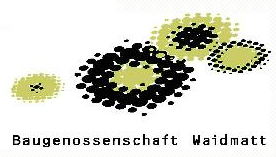 Regulastrasse 6	8046 Zürich	Tel.  044 377 85 50	Fax. 044 377 85 51	E-Mail: info@waidmatt.ch	Homepage: www.waidmatt.chLiegenschaft*			 _________________________________Ort* 					_________________________________Wohnung/Etage* 			_________________________________PersonalienName* 				_________________________________Vorname*				_________________________________Telefon Privat* 			_________________________________Telefon Geschäft 			_________________________________Natel 					_________________________________EMail*					_________________________________Anzahl Nachschlüssel* 		_________________________________Folgende Angaben finden Sie auf Ihrem Schlüssel:Hersteller (KABA/KESO)*	 	_________________________________Schliessplan Nr.*			_________________________________Schlüsselnummer* 			_________________________________Mitteilung 				__________________________________________________________________Unterschrift				_________________________________Felder mit einem * müssen zwingend ausgefüllt werden.